中國醫藥大學社團活動經費補助申請單    申請日期：  年  月  日(需於規定期限內提出申請)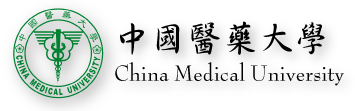 中國醫藥大學  活動經費補助申請表活動經費預算表計畫書範例，如有不足可自行延伸OOO學年度「活動名稱」活動企畫書活動日期：民國OO年OO月OO日活動時間：OO：OO – OO：OO主辦單位：OOOO社協辦單位：OOOOOOO (沒有可以不用寫)指導單位：學務處課外活動組活動名稱：活動主旨及目的： 活動地點：參與對象及人數： 活動內容：     9月23日(星期二)              北港校區     15：20               17：00~18：00        18：00~18：20        19：20~20：35        20：35~21：00        21：00               9月24日(星期三)              台中校區     10：00~12：00           12：00~13：00           13：00~17：00           17：00~18：30           18：30~21：00           21：00             器材清單：經費預算表：其他：經費名稱(由課外組填寫)社團名稱活動名稱活動時間年   月   日   時  至     年   月   日   時年   月   日   時  至     年   月   日   時年   月   日   時  至     年   月   日   時社長(簽名)聯絡電話(手機)社長(簽名)E-mail指導老師(簽名)聯絡電話(分機)申 請 流 程提出經費申請單(需附活動計畫書)↓社團指導老師簽核↓審查會議委員審核↓經費審查會議結果公告↓活動經費核銷(活動結束2週內)↓財務室放款申 請 流 程提出經費申請單(需附活動計畫書)↓社團指導老師簽核↓審查會議委員審核↓經費審查會議結果公告↓活動經費核銷(活動結束2週內)↓財務室放款注 意 事 項(請確實檢視下列資料)活動計畫書內容應包含：活動名稱活動目的活動時間、地點、對象活動內容活動經費預算明細(含自籌款)其它補充說明事項計畫書書面資料及電子檔交至課外活動組注 意 事 項(請確實檢視下列資料)活動計畫書內容應包含：活動名稱活動目的活動時間、地點、對象活動內容活動經費預算明細(含自籌款)其它補充說明事項計畫書書面資料及電子檔交至課外活動組申 請 流 程提出經費申請單(需附活動計畫書)↓社團指導老師簽核↓審查會議委員審核↓經費審查會議結果公告↓活動經費核銷(活動結束2週內)↓財務室放款申 請 流 程提出經費申請單(需附活動計畫書)↓社團指導老師簽核↓審查會議委員審核↓經費審查會議結果公告↓活動經費核銷(活動結束2週內)↓財務室放款社團現況詢問□(1)每學期社團應繳交文件或上傳網頁之資料已完成繳交□(2)依課外活動組規定之人數派員參加社團幹部研習活動□(3)是否為成立未滿一年之社團□(4)是否有收取社費___________(1人/1學期) 社團現況詢問□(1)每學期社團應繳交文件或上傳網頁之資料已完成繳交□(2)依課外活動組規定之人數派員參加社團幹部研習活動□(3)是否為成立未滿一年之社團□(4)是否有收取社費___________(1人/1學期) 備註：1.送經核定之活動，不得終止辦理。　　　2.申請表請繳交紙本，計畫書電子檔請以電子郵件方式分屬性寄至承辦人員信箱：學生會、學生議會、社聯會寄至cytcyc@mail.cmu.edu.tw（雅婷）綜合性社團請寄至allie05230802@mail.cmu.edu.tw（茹貽）康樂性社團、體能性社團請寄至yinghung@mail.cmu.tw (怡菁)學藝性社團、聯誼性社團請寄至yingzlai@mail.cmu.edu.tw (膺中)服務性社團請寄至服務學習中心各承辦人備註：1.送經核定之活動，不得終止辦理。　　　2.申請表請繳交紙本，計畫書電子檔請以電子郵件方式分屬性寄至承辦人員信箱：學生會、學生議會、社聯會寄至cytcyc@mail.cmu.edu.tw（雅婷）綜合性社團請寄至allie05230802@mail.cmu.edu.tw（茹貽）康樂性社團、體能性社團請寄至yinghung@mail.cmu.tw (怡菁)學藝性社團、聯誼性社團請寄至yingzlai@mail.cmu.edu.tw (膺中)服務性社團請寄至服務學習中心各承辦人備註：1.送經核定之活動，不得終止辦理。　　　2.申請表請繳交紙本，計畫書電子檔請以電子郵件方式分屬性寄至承辦人員信箱：學生會、學生議會、社聯會寄至cytcyc@mail.cmu.edu.tw（雅婷）綜合性社團請寄至allie05230802@mail.cmu.edu.tw（茹貽）康樂性社團、體能性社團請寄至yinghung@mail.cmu.tw (怡菁)學藝性社團、聯誼性社團請寄至yingzlai@mail.cmu.edu.tw (膺中)服務性社團請寄至服務學習中心各承辦人備註：1.送經核定之活動，不得終止辦理。　　　2.申請表請繳交紙本，計畫書電子檔請以電子郵件方式分屬性寄至承辦人員信箱：學生會、學生議會、社聯會寄至cytcyc@mail.cmu.edu.tw（雅婷）綜合性社團請寄至allie05230802@mail.cmu.edu.tw（茹貽）康樂性社團、體能性社團請寄至yinghung@mail.cmu.tw (怡菁)學藝性社團、聯誼性社團請寄至yingzlai@mail.cmu.edu.tw (膺中)服務性社團請寄至服務學習中心各承辦人單位名稱活動承辦人活動時間電話活動名稱活動對象活動名稱活動人數活動名稱活動地點預期目標活動內容摘要活動符合目標(一案請勾選一項)科目項次項目項目單位數量單位數量單價合計備註收入一申請學校補助申請學校補助二申請其他單位補助申請其他單位補助三自籌經費自籌經費收入合計（元）收入合計（元）科目項次項目數量數量單位單價合計備註支出一二三四五六七八九十申請補助金額申請補助金額小    計（元）支出合計（元）項目內容數量備註小阿里山帳骨架寬3m長3m柱高2.2m頂高3.4m含音控25頂會議桌寬0.6m長1.8m(木紋桌面不含桌巾)31張不織布地毯(膠膜)寬4.5m長3m150才ㄇTRUSS內徑：寬4.5m高2.5m(含接頭及鐵盤)1座帆布噴畫寬440cm高240cm1片發電機25KVA含油料及運費1台插座5A/110V三孔插座25個線槽8個音響全套音控設備1組擴音機2台社團器材室借用無限對講機15台社團器材室借用科目項次項目項目單位數量單位數量單價合計備註收入一申請學校補助申請學校補助二申請其他單位補助申請其他單位補助三自籌經費自籌經費收入合計（元）收入合計（元）科目項次項目數量數量單位單價合計備註支出一二三四五六七八九十申請補助金額申請補助金額小    計（元）支出合計（元）